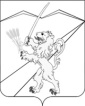 АДМИНИСТРАЦИЯ ЗАССОВСКОГО СЕЛЬСКОГО ПОСЕЛЕНИЯЛАБИНСКОГО РАЙОНАПОСТАНОВЛЕНИЕот 30.10.2023 г.                                                                                             № 121ст-ца ЗассовскаяОб утверждении порядка производства восстановительногоозеленения на территории Зассовского сельского поселенияЛабинского района
 	В соответствии с Законом Краснодарского края от 23 апреля 2013 года № 2695-КЗ "Об охране зеленых насаждений в Краснодарском крае", Федеральным законом от 6 октября 2003 года № 131-ФЗ "Об общих принципах организации местного самоуправления в Российской Федерации", руководствуясь уставом Зассовского сельского поселения Лабинского района, постановляю:1. Утвердить Порядок производства восстановительного озеленения на территории Зассовского сельского поселения Лабинского района (приложение).2. Ведущему специалисту администрации Фроловой Е.А. настоящее постановление обнародовать и разместить на официальном сайте администрации Зассовского сельского поселения Лабинского района https://zassovskoe.ru/ в информационно-телекоммуникационной сети «Интернет».3. Контроль за выполнением настоящего постановления оставляю за собой.4. Постановление вступает в силу со дня его официального обнародования.Глава администрацииЗассовского сельского поселенияЛабинского района                                                                          С.В. СуховеевПриложениек постановлению администрацииЗассовского сельского поселенияЛабинского районаот 30.10.2023 № 121Порядок производства восстановительного озеленения на территории Зассовского сельского поселения Лабинского района

1. Общие положенияПорядок производства восстановительного озеленения на территории Зассовского  сельского поселения Лабинского района (далее - Порядок) разработан на основании Закона Краснодарского края от 23 апреля 2013 года № 2695-КЗ "Об охране зеленых насаждений в Краснодарском крае", Федерального закона от 6 октября 2003 года № 131-ФЗ "Об общих принципах организации местного самоуправления в Российской Федерации".1.2. Настоящий Порядок регулируют отношения, возникающие в сфере производства восстановительного озеленения зеленых насаждений взамен утраченных в результате вырубки аварийно-опасных деревьев, сухостойных деревьев и кустарников, осуществления мероприятий по предупреждению и ликвидации аварийных и других чрезвычайных ситуаций на территории Зассовского сельского поселения Лабинского района.1.3. Настоящий Порядок действуют на всей территории Зассовского сельского поселения Лабинского района и является обязательными для исполнения субъектами хозяйственной и иной деятельности.1.4. Действие настоящего Порядка распространяются на отношения в сфере производства восстановительного озеленения зеленых насаждений взамен утраченных в результате вырубки аварийно-опасных деревьев, сухостойных деревьев и кустарников, осуществления мероприятий по предупреждению и ликвидации аварийных и других чрезвычайных ситуаций на территории Зассовского сельского поселения Лабинского района, независимо от формы собственности на земельные участки, за исключением земельных участков, предоставленных гражданам для индивидуального жилищного строительства, ведения личного подсобного хозяйства, садоводческим или огородническим некоммерческим товариществам, а также земельных участков в границах населенных пунктов, отнесенных к территориальным зонам специального назначения, зонам военных объектов, зонам сельскохозяйственного использования, занятых многолетними плодово-ягодными насаждениями всех видов (деревья, кустарники), чайными плантациями, питомниками древесных и кустарниковых растений, виноградниками.1.5. Положения настоящего Порядка не распространяются на отношения в сфере охраны зеленых насаждений, расположенных на особо охраняемых природных территориях, землях лесного фонда, землях сельскохозяйственного назначения.2. Производство восстановительного озеленения на территории Зассовского сельского поселения Лабинского района2.1. Восстановительное озеленение осуществляется путем создания зеленых насаждений взамен утраченных в результате вырубки аварийно-опасных деревьев, сухостойных деревьев и кустарников, осуществления мероприятий по предупреждению и ликвидации аварийных и других чрезвычайных ситуаций.2.2. В случае вырубки аварийно-опасных деревьев, сухостойных деревьев и кустарников, осуществления мероприятий по предупреждению и ликвидации аварийных и других чрезвычайных ситуаций субъект хозяйственной и иной деятельности производит восстановительное озеленение на том же месте и в том же объеме.2.3. Восстановительное озеленение производится в вегетационный период, подходящий для посадки (посева) зеленых насаждений в открытый грунт, в течение двух лет с момента повреждения или уничтожения зеленых насаждений.2.4. Если уничтожение зеленых насаждений связано с вырубкой аварийно-опасных деревьев, сухостойных деревьев и кустарников, с осуществлением мероприятий по предупреждению и ликвидации аварийных и других чрезвычайных ситуаций, субъект хозяйственной и иной деятельности освобождается от обязанности платы за проведение компенсационного озеленения при уничтожении зеленых насаждений.2.5. Восстановительное озеленение производится за счет средств субъекта хозяйственной и иной деятельности, в интересах или вследствие противоправных действий которого было произведено повреждение или уничтожение зеленых насаждений.2.6. Информирование жителей о производстве восстановительного озеленения осуществляется не позднее, чем за 3 дня до дня проведения соответствующих работ, путем установки информационного щита в местах производства работ лицом, ответственным за производство восстановительного озеленения.Информационный щит должен иметь размер не менее 2 х 2 м и содержать указание заказчика, подрядной организации, номеров их телефонов, а также вида и количества, подлежащих восстановительному озеленению.3. Ответственность за нарушение настоящего Порядка3.1. Нарушение требований настоящего Порядка влечет за собой ответственность, предусмотренную законодательством Российской Федерации и законодательством Краснодарского края.